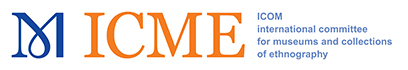 REGISTRATION FORM"Migration, Home, and Belonging"ICOM-ICME Annual MeetingWashington, DC, USA17-19 October 2017Optional: Post-Conference tour to New York, NY, USA, 20-22 October 2017  PERSONAL DATA(Please print clearly) SURNAME   	FIRST NAME   	TITLE  ORGANIZATION   	ADDRESS   CITY / TOWN   COUNTRY   POSTAL/ZIP CODE   TELEPHONE   FAXEMAIL  	LANGUAGES SPOKEN   ANY SPECIAL REQUIREMENTS (dietary, disability, etc.)  PARTICIPATIONI would like to participate with a paper (of up to 20 minutes in length):    Yes    NoI would like to join the optional post-conference tour (October 20-22):    Yes    NoI need a letter of invitation:		        Yes    NoTITLE OF PAPER & ABSTRACT (up to 200 words.) please attach abstractA/V REQUIREMENTS FOR PRESENTATION (e.g.: slide projector, Ο/Η projector, VCR, Power Point/PC, etc.):Conference registration fee includes admission to all academic sessions, the conference pack, coffee, tea, one reception, as well as participation in all social events.  The Post-Conference tour fee includes train travel from Washington, DC to New York City, bus transport to the Mashantucket Pequot Museum, multiday subway pass in New York City, 2 lunches, and admission to various museums and sites.*The prices and schedule may be subject to changes.HOW TO PAYPlease remember that all prices are in Euros, bank drafts will not be accepted.Include reference number (below) and surname. Bank Transfer (in Euros) to: Receiver		: ICOM-ICME 				Bank Address  	: HSBC-FRANCE, PARIS CBC 502 					Account number	: FR-76-30056-00511-05110016577-02                                                    Bank Number               : 30056				BIC-Swift                       : CCFRFRPPIBAN                              : FR7630056005110511001657702				Reference                      : Washington-2017Account belongs to: Dr. Ulf DAHREPayment by bank transfer is to be settled within two weeks of registration.Cancellation policy after August 15th, 20%, after September 1st, 40%, after September 15th, no refund.If you pay for more than one participant, please also include the surname of the colleague in the transfer, thank you.In order to aid in identifying your payment, please send a copy of the conference registration form and bank transfer receipt to any of the below address.Complete this form and send it to:  Email: ulf.johansson_dahre@soc.lu.seORPostal Address: Department of Social AnthropologyP.O. Box 114, 221 01Lund UniversityLund, Sweden Phone: +4670145200For further information, please contactDr. Ulf DahreDepartment of Social AnthropologyP.O. Box 114, 221 01Lund UniversityLund, Sweden Email: ulf.johansson_dahre@soc.lu.seTel: +46701452before August 1, 2017AFTER AUGUST 1, 2017CONFERENCE REGISTRATIONFEESFEESICME members€ 190  € 200 Students and participants from economically disadvantaged countries€ 80  € 80  Non-ICME members€ 200 € 230 One Day registration€ 70 € 70 Post-conference tour New York City and 20-22 October(Optional)€ 220    € 250  TOTALConference fee                  €Post-Conference Tour       €                                                             Total included                         €                            =======                                                            